               MAVO-4	    II     EXAMEN MIDDELBAAR ALGEMEEN VOORTGEZET ONDERWIJS IN 1979     MAVO-4     Dinsdag 12 juni, 9.00 – 11.00     NATUUR-EN SCHEIKUNDE II     (Scheikunde)     OPEN VRAGEN1.   Aan een oplossing van waterstofperoxide wordt een hoeveelheid onoplosbaar        bruinsteenpoeder toegevoegd.       Bij de reactie die nu optreedt ontwijkt een gas. Het bruinsteenpoeder werkt hierbij als          katalysator.      a.  Hoe kan worden aangetoond dat het gevormde gas zuurstof is?      b.  Geef de vergelijking van deze ontledingsreactie van waterstofperoxide.      Na afloop van de reactie wordt het reactiemengsel gefiltreerd.      Het residu – bruinsteen – wordt gedroogd en de massa ervan bepaald.      c.   Leg uit of de massa van het bruinsteen veranderd is.      Het gevormde zuurstofgas wordt in een cilinderglas opgevangen. Hierna brengt men in        het cilinderglas een hoeveelheid roodgloeiend ijzerdraad. Onder heftige       vuurverschijnselen reageert al het ijzer tot Fe2O3.       d.  Wat valt op te merken over de massa van het ontstane Fe2O3  in vergelijking met de             massa van het gebruikte ijzer?      De binding in Fe2O3  is een ionbinding.      e.  leg uit wat de lading van het ijzerion in Fe2O3 is.2.  In een reageerbuis bevindt zich een oplossing van tijn(IV)chloride.      In deze oplossing wordt een stukje zuiver magnesium gebracht. Er vindt een reactie         plaats. Hierbij ontstaan tin en een oplossing die magnesiumionen bevat.     a.  Geef de vergelijking van de reactie die heeft plaatsgevonden.     Deze reactie is een redoxreactie.     b.  Leg uit dat magnesium bij deze reactie de reductor is.     c.  Bereken hoeveel gram tin maximaal kan ontstaan uit 2,61 gram tin(IV)chloride.3.   In een reageerbuis bevindt zich een oplossing van kopernitraat.In een andere reageerbuis bevindt zich een oplossing van natriumsulfaat.a.    Geef de formules van de ionen die in elk van de oplossingen aanwezig zijn.De twee oplossingen worden bij elkaar gebracht.b.  Leg met behulp van de gegevens op de bijlage uit dat daarbij geen reactie optreedt.Aan het mengsel voegt men vervolgens een overmaat van een oplossing van bariumsulfide toe. Hierdoor ontstaan twee vaste stoffen.c.  Geef de formules en de namen van deze twee vaste stoffen.Het reactiemengsel wordt gefiltreerd.d.  Geef de formules van de ionen die zich in het filtraat bevinden.4RL.	Het massagetal van aluminium is 27.Welke deeltjes en hoeveel van elk soort bevinden zich in de kern van een aluminiumatoom?Men laat aluminium reageren met overmaat zoutzuur. Hierbij ontstaat onder andere waterstofgas..Geef de vergelijking van deze reactie.Bij de reactie zijn aluminiumionen ontstaan.Geef de elektronenverdeling van een aluminiumion.Bij de heersende omstandigheden geeft 1 mol gas een volume van 25 dm3.Bereken hoeveel dm3 waterstof er bij deze reactie ontstaat uit 0,2 mol aluminium.Op welke manier kan men uit de verkregen oplossing de vaste stof aluminiumchloride verkrijgen?5RL.	Monochloormethaan ontstaat bij de reactie van methaan met chloor. Geef de vergelijking van de reactie.Uit monochloormethaan kan methanol worden bereid.Door methanol aan ethanol toe te voegen krijgt men een mengsel dat spiritus wordt genoemd.Om welke reden bevat spiritus methanol?.Ethanol is brandbaar.Geef de reactievergelijking van de volledige verbranding van ethanol.Onder bepaalde omstandigheden reageert ethanol met azijnzuur (ethaanzuur). Geef de vergelijking van deze reactie. Gebruik hierbij voor de organische stoffen de structuurformule.Bij de reactie tussen spiritus en azijnzuur ontstaan meer dan één ester.Leg uit hoeveel esters bij deze reactie kunnen ontstaan.4CM.	Veel water in Nederland is hard water. Een nadeel van hard water is de vorming van ketelsteen (calciumcarbonaat). Dit slaat bijvoorbeeld neer op het verwarmingselement van een koffiezetapparaat.Leg uit dat bij gebruik van hard water ketelsteen gevormd wordt op het verwarmingselement. Om ketelsteen te verwijderen raadt de fabrikant aan, het apparaat schoon te maken    met azijnzuur. Geef met behulp van een reactievergelijking aan wat er met het ketelsteen gebeurt, als dit in aanraking komt met azijnzuur. Om water te ontharden wordt tegenwoordig vaak gebruik gemaakt van ionenwisselaar. Welke ionen worden bij gebruik van een ionenwisselaar bij het ontharden tegen elkaar uitgewisseld? Leidingwater bevat ook chloride-ionen. Om deze ionen aan te tonen gebruikt men vaak een oplossing van zilvernitraat.Leg met behulp van de gegevens op de bijlage uit da een oplossing van zilvernitraat als reagens op chloride-ionen niet selectief is. 5CM.	Ineen raffinaderij wordt aardolie gescheiden in een aantal fracties.Welke scheidingsmethode wordt hier toegepast? De fracties die bij deze scheidingsmethode ontstaan, zijn geen zuivere stoffen. Hoe kan proefondervindelijk worden aangetoond dat deze fracties geen zuivere   stoffen zijn?Eén van de lichte fracties is benzine. Deze fractie bevat onder andere de stof 2,2,4-trimethylpentaan.             c1.  Geef van deze stof de structuurformule.             c2.  Geef de structuurformule van het onvertakte alkaan dat isomeer is met 2,2,4-       trimethylpentaan.Bij het verbranden van benzine is een wit porseleinen schaaltje ontstaat een zwarte aanslag op de rand van het schaaltje.Leg het ontstaan van deze zwarte aanslag uit.Om in de grote behoeft aan benzine te voorzien worden de zwaardere fracties van aardolie gekraakt. Deze zwaardere fracties bestaan in hoofdzaak uit alkanen. Er ontstaan bij het kraken van alkanen twee groepen koolwaterstoffen.Geef van ieder van deze twee groepen de algemene formule en de naam. MAVO-4	II     EXAMEN MIDDELBAAR ALGEMEEN VOORTGEZET ONDERWIJS IN 1979     MAVO-4     Dinsdag 12 juni, 9.00 – 11.00     NATUUR-EN SCHEIKUNDE II     (Scheikunde)     MEERKEUZETOETSBroomwater is een oplossing van broom in water.De bruine kleur van broomwater wordt veroorzaakt door aanwezigheid A	losse Br  atomen.		B	Br- ionen.		C	Br2 moleculen.D	Br2- ionen.Aan broomwater voegt men een overmaat ijzerpoeder toe.De bruine kleur van het broomwater verdwijnt, de vloeistof wordt kleurloos.Er is een oplossing ontstaan van ijzer(II)bromide.Men filtreert vervolgens het reactiemengsel.Welke vaste stof blijft op het filter liggen?A	alleen broomB	alleen ijzerC	alleen ijzer(II)bromideD	ijzer en ijzer(II)bromideGegeven:  De relatieve atoommassa van ijzer is 56.       De relatieve atoommassa van broom is 80.In welke massaverhouding reageren ijzer en broom met elkaar, als er FeBr2 wordt gevormd?A	1  :  1				B	1  :  2C	7  :  10D	7  :  20Water kan ontleed worden A	destilleren.			B	elektrolyseren.C	indampen.D	koken.Welke van de volgende deeltjes heeft de grootste diameter? A	een elektronB	een neutronC	een H atoomD	een H+ ionHet symbool van het element seleen is Se.De elektronenwolk van een Se2- ion bestaat uit 36 elektronen.Hoe groot is de kernlading van een Se atoom?A	18+B	34+C	36+D	38+Men heeft een fles met verdund zoutzuur.Aan vier verschillende hoeveelheden van dit zoutzuur voegt men steeds overmaat magnesium toe. Na afloop van de reactie bepaalt men hoeveel magnesium gereageerd heeft. Men noteert de hoeveelheden verdund zoutzuur en magnesium die met elkaar gereageerd ebben in een tabel:Bij welke meting heeft men waarschijnlijk een fout gemaakt?A	bij IB	bij IIC	bij IIID	bij IVBij de reactie van magnesium met zwavel reageren Mg en S in de verhouding Mg  :  S = 3  :  4. Er ontstaat MgS.Bekijk onderstaande uitspraken over deze reactie.I 	Na afloop van de reactie is er zwavel over.II	Na afloop van de reactie is er 21 gram MgS aanwezig.Welke uitspraak is juist?A	zowel  I  als  IIB	alleen  IC	alleen IID	geen van beideMen leidt CO2 door een calciumhydroxide-oplossing.Tijdens dit doorleiden bepaalt men het elektrisch geleidingsvermogen van de oplossing.Wordt het elektrisch geleidingsvermogen tijdens het doorleiden groter of kleiner?Wordt er neerslag gevormd?Een leerling voert een elektrolyse uit		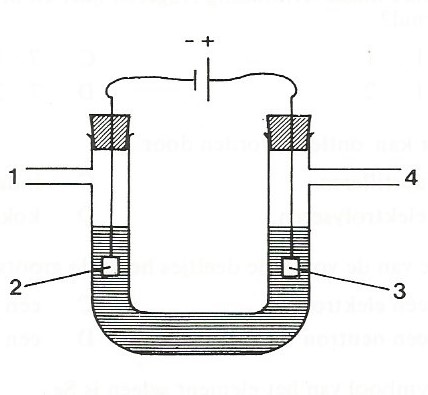 Van een oplossing van CuCl2 met behulpVan platina-elektroden.Er wordt gebruik gemaakt van een op-stelling , zoals hiernaast is getekend.Waar kan de leerling chloor ruiken?(zie tekening)A	bij 1B	bij 2C	bij 3D	bij 4CH3OH  en KOH lossen goed in water op.Men maakt een oplossing van CH3OH in water en een oplossing van KOH in water.Welk soort deeltjes komen er in het water door het oplossen van deze stoffen?Een verbinding heeft de volgende structuurformule: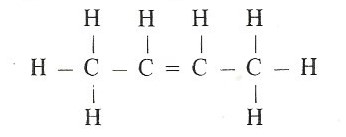 Deze verbinding reageert met Br2.Wat is de structuurformule van de stof die hierbij ontstaat?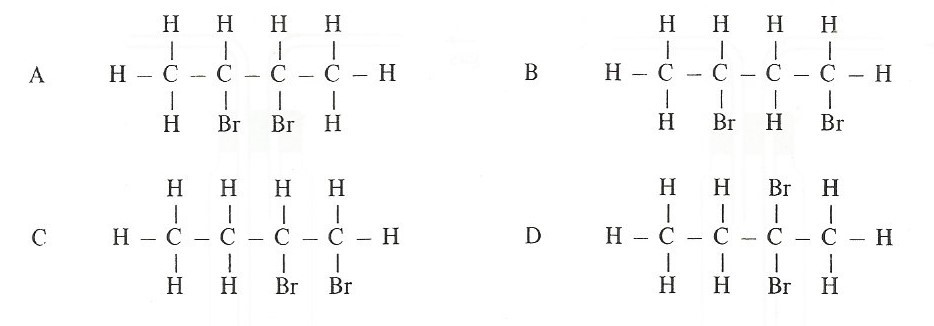 Bij verhitting van hexaan vindt onder andere de volgende reactie plaats:C6H14      C4H10   +   XDe structuurformule van  X is: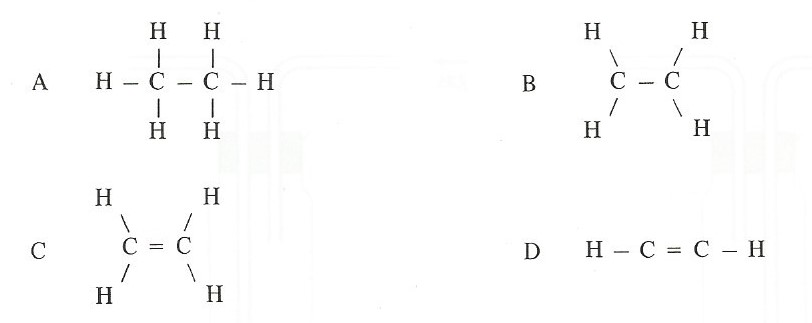 14 RL.	Bij een oplossing van zwavelzuur wordt een oplossing van natriumcarbonaat gevoegd. Er treedt een reactie op, waarbij onder andere koolstofdioxide ontstaat. De juiste vergelijking van deze reactie is:A	2 H+   +   SO42-   +   2 Na+   +   CO32-      H2O   +   CO2   +   Na2SO4 B	H2SO4   +  CO32-         H2O   +   CO2   +   SO42-C	2 H+    +   Na2CO3      H2O   +   CO2   +   2 Na+D	2 H+   +  CO32             H2O   +   CO2           15  RL.	Bekijk de onderstaande reactievergelijkingen:		I	Pb   +   S      PbS		II	2 AgCl      2 Ag   +   Cl2 		Welke van deze vergelijkingen stelt een synthese voor?			A	zowel  I  als II		B	alleen  I		C	alleen II		D	geen van beide16 RL.	Hoeveel valentie-elektronen heeft een atoom van het element in groep 6 en periode  3  van het periodiek systeem?A	2B	3C	6D	1617 RL.	Men wil vochtig chloorgas drogen.Welke van de volgende opstellingen kan men daarvoor het beste gebruiken?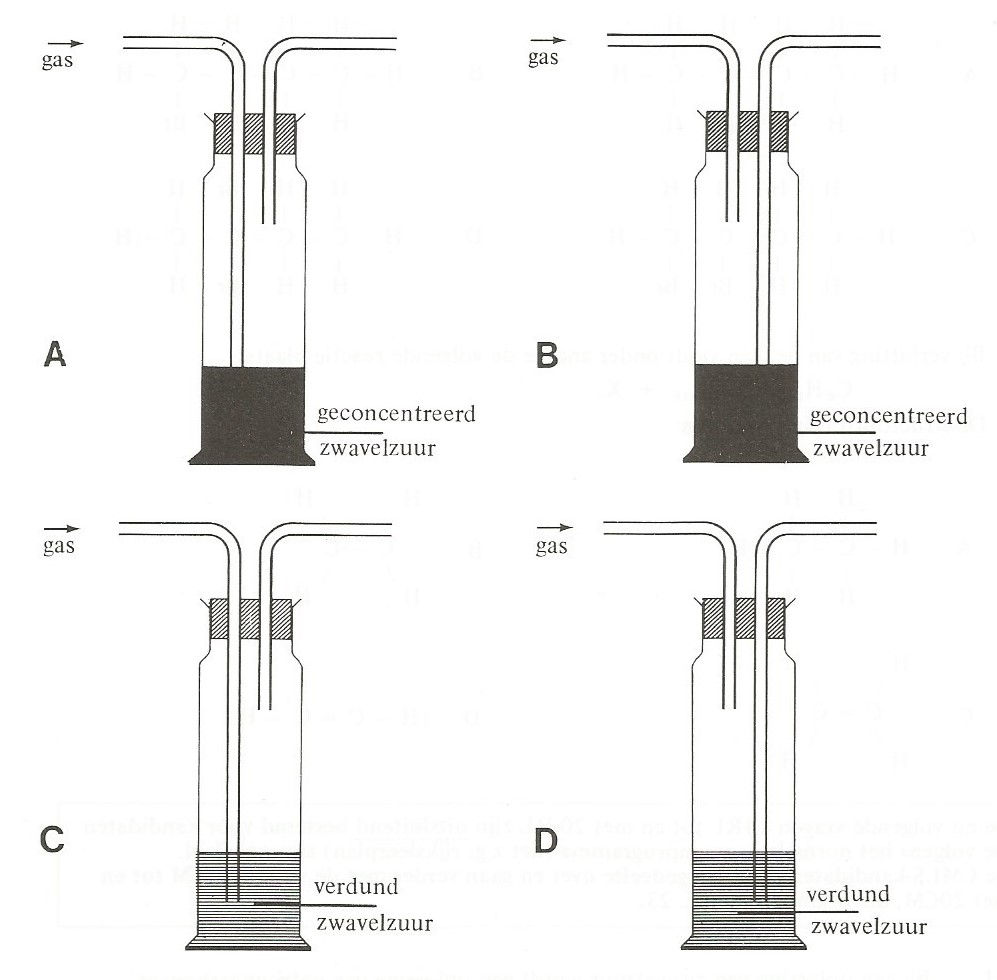     18 RL. 	Gegeven:  De relatieve atoommassa van O is 16.      Bij een bepaalde temperatuur en druk heeft 1 dm3  zuurstofgas een massa van          1,60 gram.Hoe groot is het volume van 1 mol  O2 bij deze temperatuur en druk? A	10 dm3 B	20 dm3C	22,4 dm3		D	25,6 dm3      19 RL.	Welke van de onderstaande verbindingen is een alkyn? 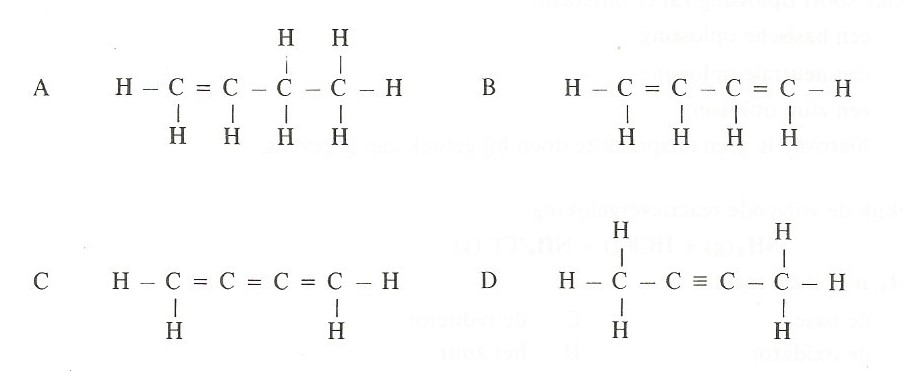      20RL.	Een bepaalde stof wordt voorgesteld door de structuurformule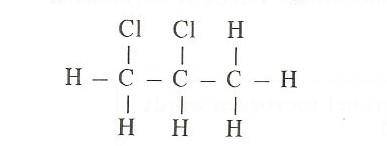 		Een ISOMEER van deze stof is		A	1-chloorpropaan		B	2-chloorpropaan		C	1,2-dichloorbutaan		D	2,2-dichloorpropaan   14 CM.	Bij een oplossing van zwavelzuur wordt een oplossing van natriumcarbonaat gevoegd.Er treedt een reactie op, waarbij onder andere koolstofdioxide ontstaat.De juiste vergelijking van deze reactie is:A	2 H+(aq)   +  SO42- (aq)  +  2 Na+(aq)  +   CO32- (aq)     H2O (l)   +   CO2 (g)  +   Na2SO4 (s)B	H2SO4 (l)  +  CO32- (aq)         H2O (l)  +   CO2 (g)  +   SO42- (aq)C	2 H+ (aq)   +   Na2CO3 (s)      H2O (l) +   CO2 (g) +   2 Na+ (aq)D	2 H+ (aq)  +  CO32 (aq)          H2O (l)  +   CO2 (g)   15CM.	Van vier stoffen staat in een oud scheikundeboek vermeld:		Welke van deze stoffen zal een zout zijn?		A	houtgeest		B	sylvien		C	xylol		D	zoutgeest  16 CM.	Bij 10 ml zoutzuur voegt men 5 ml natriumhydroxide-oplossing.Welk soort oplossing zal er ontstaan?		A	een basische oplossing		B	een neutrale oplossing		C	een zure oplossing		D	hierover is geen uitspraak te doen bij gebrek aan gegevens.  17 CM.	Bekijk de volgende reactievergelijking:			NH3 (g)   +   HCL (g)      NH4+CL- (s)		NH3 is in deze reactieA	de base		B	de oxidator		C	de reductor		D	het zuur  18 CM.	Aan een hoeveelheid zoutzuur voegt men al roerend, water toe.Wat gebeurt er tijdens het toevoegen met de concentratie van de H+ (aq)ionen van het zoutzuur?		Wat gebeurt er met de pH van het zoutzuur? 19 CM.	Gegeven:   De relatieve atoommassa van  H  is 1, die van  O  is 16 en die van Na is 23.		Hoeveel ionen bevinden zich in 40u  NaOH? (u= atomaire massaeenheid)		A	1		B	2		C	3		D	40  20 CM.	Men heeft een oplossing van 2 g citroenzuur per liter.Van deze oplossing wordt 10 ml getitreerd met natronloog.Er is 16 ml natronloog nodig.Dan titreert men 10 ml van een andere citroenzuuroplossing met natronloog van dezelfde concentratie. Nu blijkt er 4 ml natronloog nodig te zijn.Hoeveel gram citroenzuur per liter bevat de tweede citroenzuuroplossing?		A	0,25			B	0,5C	4		D	8meting:Aantal ml zoutzuurAantal mg magnesium dat gereageerd heeft:I1,537,5II2,550,0III4,0                  100IV5,0                  125Het elektrisch geleidings-vermogen wordtWordt er een neerslag gevormd?Agroter.                 jaBgroter.neeCkleiner.                 jaDkleiner.neeIn de CH3OH-oplossing:In de KOH-oplossing:A            ionen        ionenB            ionen        moleculenCmoleculen        ionenDmoleculen        moleculenNaam van de stofsmeltpunt                kenmerkhoutgeest  -98 oCde oplossing in water geleidt de elektrische stroom zeer slecht.sylvien 776 oCde oplossing in water geleidt de elektrische stroom goed.xylol 140 oCDe stof lost niet op in water.zoutgeest-115 oCde oplossing in water geleidt de elektrische stroom goed.Tijdens het toevoegen wordt de concentratie van de H+(aq) ionenTijdens het toevoegen wordt de pHA                       groter.                    groter.B                       groter.                   kleiner.C                      kleiner.                    groter.D                      kleiner.                   kleiner.